Схема мест (площадок) размещения накопления твердых коммунальных отходов на территории Мариновского сельского поселения Калачевского района Волгоградской областип. Приканальный ь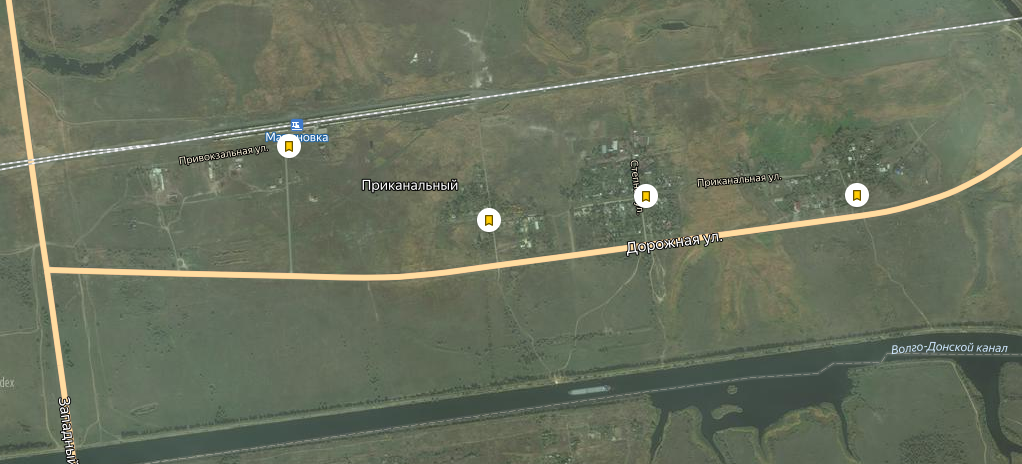 